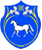 РОССИЙСКАЯ ФЕДЕРАЦИЯРЕСПУБЛИКА ХАКАСИЯАДМИНИСТРАЦИЯЦЕЛИННОГО  СЕЛЬСОВЕТАПОСТАНОВЛЕНИЕот 17.01.2022 г                                     с. Целинное                                            № 03Об утверждении Положения о денежномсодержании специалиста по воинскомуучету и бронированию, осуществляющеговоинский учет на территории Целинного сельсовета Ширинского района         В соответствии со ст.144 Трудового кодекса Российской Федерации , Постановлением Правительства Российской Федерации от 27.11.2006 г. № 719, Постановления Правительства Российской Федерации  от  № 258 «О субвенциях на осуществление полномочий по первичному воинскому учету на территории , где отсутствуют военные комиссариаты», в целях обеспечения социальных гарантий  и упорядочении оплаты труда работника администрации Целинного сельсовета, занимающего должность, не отнесенную к муниципальным должностям, администрация Целинного сельсовета,ПОСТАНОВЛЯЕТ:Утвердить Положение об оплате труда работника, занимающего должность специалиста по воинскому учету и бронированию военнообязанных на территории Целинного сельсовета Ширинского района ( приложение)    2. Постановление вступает в силу с 01.01.2022 г.Глава Целинного сельсовета                                                                                  Т.И.МорозоваПриложение №1 к постановлениюадминистрации Целинного сельсоветаот 17.01.2022 № 03ПОЛОЖЕНИЕ О денежном содержании специалиста по воинскому учету и бронированию, осуществляющего воинский учет на территории Целинного сельсовета Ширинского района Республики ХакасияI . ОБЩЕЕ ПОЛОЖЕНИЕ1.1. Настоящее Положение устанавливает порядок оплаты труда работника, выполняющего функции по первичному воинскому учету и бронированию военнообязанных, проживающих или пребывающих на территории Целинного сельсовета.1.2. Оплата труда специалиста по воинскому учету и бронированию военнообязанных администрации Целинного сельсовета ( далее работника) осуществляется за счет субвенций , предоставляемым администрации Целинного сельсовета.1.3. Работнику, занимающему должность специалиста по воинскому учету и бронированию военнослужащих на территории Целинного сельсовета предоставляется отпуск :- продолжительность ежегодного оплачиваемого отпуска – 28 календарных дней ;- продолжительность дополнительного оплачиваемого отпуска за работу в районах Крайнего Севера – 8 дней.II. ДЕНЕЖНОЕ СОДЕРЖАНИЕОклад специалиста по воинскому учету и бронированию военнослужащих определяется с учетом норм:2.2. Один работник, выполняющий обязанности при наличии на воинском учете менее 500 граждан;2.3.Оклад специалиста по воинскому учету и бронированию, согласно п.2.1. настоящего Положения , определяется от количества затраченного времени на работу – 0,4 ставки (3800) рублей ;2.4. Оплата труда на осуществление полномочий по первичному воинскому учету и бронированию на территории Целинного сельсовета , где отсутствует военный комиссариат, осуществляется на основе единой тарифной сетки по оплате труда работников федеральных государственных учреждений;2.5. Ежемесячно к должностному окладу начисляется районный коэффициент в размере 30 % , северный коэффициент 30 %.2.6. Размер единовременной премии по результатам года устанавливается по усмотрению главы и максимальными размерами не ограничивается, однако указанные выплаты производятся в пределах утвержденного годового фонда оплаты труда, который планируется исходя из субвенций, выделяемых бюджетам поселения на осуществление полномочий по первичному воинскому учету и бронированию военнослужащих на территории поселения, где отсутствуют военные комиссариаты.Приложение №2 к постановлению администрации Целинного сельсоветаот 17.01.2022 № 03Должностной окладСпециалиста по воинскому учету и бронированию, осуществляющего воинский учет на территории Целинного сельсовета Ширинского района1. Специалист по воинскому учету и бронированию военнообязанных- 3800,00 ( три тысячи восемьсот) рублей 00 копеек.